Canberra Control Zone Procedures and CommunicationsYou can start and move an aircraft from the grass to the hard stand without a clearance, although a listening watch should be kept on 121.7. Once on the hard stand you request clearances from there…make sure you have an ERSA handy to be frequent with the various taxiways.There are four segments to communications in a Class C airspace i.e. Canberra. They are:Airways Clearance – CBR Ground 		(121.7) Taxi Clearance – CBR Ground 		(121.7) Take-off Clearance – CBR Tower 		(118.7)Outbound Clearance – CBR Approach	(124.5)Inbound Clearance – CBR Approach		(124.5)ATIS – Listen 					(127.45)CTAF						(118.7)AWIS						(116.7)Requesting an Airways Clearance (121.7)Listen to the ATIS first on 127.45 (for QNH and “Alpha”)From Canberra Ground on 121.7If you want to go out to a training area i.e. “Kings” (over Bungendore and to the north of, or “Barton” which is between Murrumbateman and Hall to the North/West.Comms for aircraft e.g. VH-LIF:Pilot: Canberra Ground G’day Lima India Foxtrot for out of zone / In Zone Details.Canberra Ground: Lima India Foxtrot go ahead.Pilot: Cessna 150 Lima India Foxtrot for Kings training area, 1 POB preferred altitude 4000, in receipt of “alpha” request airways clearance.Canberra Ground: Lima India Foxtrot clearance to track direct to Bungendore 4000, squawk code “1044”departures frequency 124.5Pilot Read back: Cleared direct to Bungendore 4,000, Squawk 1044, departures frequency 124.5. Lima India Foxtrot.Once you have obtained an Airways Clearance and run-ups are complete you can request a taxi clearance.Taxi Clearance (121.7)Pilot: Canberra Ground Lima India Foxtrot request taxi clearance in receipt of “alpha”Canberra Ground: Lima India Foxtrot cleared to taxi via Charlie then Bravo to holding point November runway 35 contact the tower when ready on 118.7Note if using Runway 30 the Canberra Ground response would be:Canberra Ground: Lima India Foxtrot cleared to taxi via Charlie to holding point Charlie 5 Runway 30, hold at runway 35...contact the Tower when ready at holding point Charlie 5 on 118.7(very important to listen carefully to this clearance if you are using Rwy 30, as the instruction to hold short of Rwy 35 may apply).Pilot Read back: cleared to taxi via Charlie then Bravo to holding point November for runway 35 Lima India Foxtrot.Take-off Clearance (118.7)Pilot: Canberra Tower Lima India Foxtrot ready at holding point November for RWY 35.Tower: Lima India Foxtrot cleared for take-off make right turn/left turn/remain on track Pilot Read back: cleared for take-off RWY 35 make right turn/left turn/ remain on track Lima India FoxtrotTower: Lima India Foxtrot contact Canberra Approach.Pilot Read back: contact approach Lima India FoxtrotOutbound Clearance: (124.5)Pilot: Canberra Approach G’day Lima India Foxtrot tuning right on climb to 4000 passing 2500..Canberra Approach: Lima India Foxtrot identified.Canberra Approach: Lima India Foxtrot control services are terminated squawk 1200 frequency change approved.Pilot Read back: Control Services terminated squawk 1200 Lima India Foxtrot G’dayInbound Clearance (124.5)After listening to the ATIS (127.45)Pilot: Canberra Approach Cessna 150 Lima India Foxtrot, Bungendore 4,500 in bound in receipt of “alpha” request airways clearanceCanberra Approach: Lima India Foxtrot cleared direct to Canberra at 4500 QNH 1015.Pilot Read back: cleared direct to Canberra at 4500 QNH 1015 Lima India Foxtrot.When getting closer to Canberra you may getCanberra Approach: Lima India Foxtrot do you have the field in sight?Pilot Read back: Lima India Foxtrot affirmThis will depend on what runways they put you on, it could be either 30 or 35.Canberra Approach: cleared visual approach for rwy 30 contact the tower on 118.7Pilot Read back: Cleared visual approach runway 30 contact the tower on 118.7 Lima India Foxtrot g’day(118.7) Pilot: Canberra Tower Lima India Foxtrot Canberra Tower: Lima India Foxtrot or you may get report short finalCanberra Tower: Lima India Foxtrot cleared to landPilot Read back: cleared to land Rwy 30 Lima India FoxtrotCanberra Tower: Lima India Foxtrot vacate the runway at taxiway Kilo, contact ground on 121.7 when vacatedPilot Read back: vacate at Kilo Lima India Foxtrot (121.7) Pilot: Canberra Ground Lima India Foxtrot Canberra Ground: Lima India Foxtrot taxi to the GA.Pilot Read back: Taxi to the GA Lima India Foxtrot G’day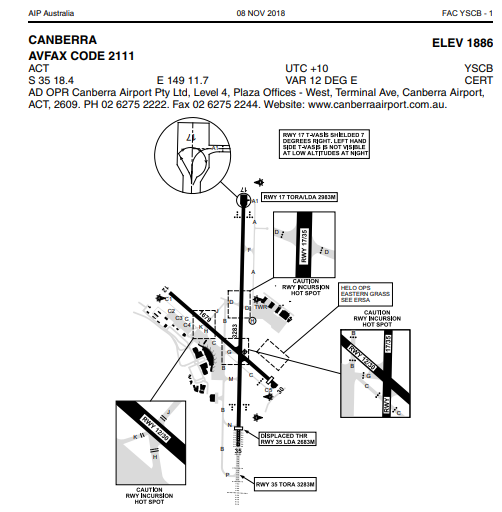 